ПАСПОРТдорожной безопасности муниципального автономного дошкольного образовательного учреждения«Детский сад №35 компенсирующего вида» г. Печора2016Общие сведения Муниципальное автономное дошкольное образовательное учреждение«Детский сад №35 компенсирующего вида» г. ПечораТип ОУ:     дошкольное образовательное учреждениеЮридический адрес ОУ:     169607, Республика Коми, г. Печора,                                                 ул. Русанова, д. 9Фактический адрес ОУ:       169607, Республика Коми, г. Печора,                                              	ул. Русанова, д. 9Руководители ОУ:Директор                                                                Терентьева Яна Брониславовна              7-45-83                  Заместитель директорапо административно -хозяйственной части       Герлиц Марина Михайловна                  7-32-06Старший воспитатель                                           Шевелёва Галина Владимировна           7-32-06Ответственные работники муниципального органа  образования                          начальник УО МР «Печора»   Зорькина С.В.            7-00-02Ответственные отГосавтоинспекции                                   инспектор по пропаганде БДД ОГИБДД                                                                                ОМВД России по городу Печоре,                                                                                                         Трошева Д.В.                   7-89-87                                                                                                                                                                                                                          Руководитель или ответственный работник дорожно-эксплуатационнойорганизации, осуществляющейсодержание УДС       		                                                                                  7-39-58Руководитель или ответственный работник дорожно-эксплуатационнойорганизации, осуществляющейсодержание ТСОДД*    		                                                                                  7-39-58                                                                                                                                       Количество  воспитанников                             276  чел.Наличие в детском саду помещения по ОБДД – отсутствует.Наличие в детском саду уголка по БД - 9 (в группах, начиная со 2 младшей)Наличие на участке детского сада для детей дорожной разметки - имеетсяНаличие на участке детского сада дополнительного оборудования для БДД: игровые комплексы, модули, дорожные знаки, выносная модель автобуса.Наличие предметно-развивающей среды в группах для реализации  раздела «Безопасность» в свете требований ФГОС:  имеетсяНаличие центра безопасности: имеетсяНаличие:- центра для игр с транспортными средствами: имеется в каждой группе- центра для игр с правилами: имеется в каждой группе- центра книги: имеется в каждой группе и методическом кабинете- центра строительно-конструктивных игр: имеется в каждой группе- центров изобразительной, конструктивной деятельности: имеется в каждой группе- центра труда: имеется Наличие методической литературы и наглядных пособий, оборудования: имеетсяНаличие раздела «Безопасность» в Образовательной программе МАДОУ: имеетсяНаличие в годовом плане дошкольного учреждения мероприятий с педагогами по взаимодействию с семьей, общественностью по обучению детей БДД: НОД, дидактические игры, игры-драматизации, сюжетно-ролевые игры, чтение художественной литературы, наблюдения на прогулках, конкурсы, консультации, праздники, досуги, утренники, сотрудничество с родителями.Реализация программ в режиме дня: организованная образовательная деятельность, режимные моменты, утренние и вечерние часы.В каких возрастных группах проводится организованная образовательная деятельность по БДД: младший дошкольный возраст, старший дошкольный возраст.Охват детей обучением ПБДД: 276 человекНаличие в планировании воспитательно-образовательной работы с детьми работы по предупреждению ДДТТ: имеетсяФормы работы с детьми: НОД, беседы, целевые прогулки, экскурсии, игры, праздники, досуги, развлечения, встречи с работниками ГИБДД, конкурсы, городские акции, просмотр диафильмов, фильмов, прослушивание аудиозаписей, театрализованные представления.Формы работы по взаимодействию с семьей: беседы, консультации, информационные стенды, досуги, конкурсы. Наличие автобуса в ОО:      не имеется  Режим работы ОУ:ПН, ВТ, СР, ЧТ, ПТ – 7.30 – 18.00СБ, ВС – выходной.Телефоны оперативных служб:01 – пожарная охрана02 - полиция03 – скорая медицинская помощьСодержаниеПлан-схемы ОУ.Район расположения ОУ, пути движения транспортных средств и детей.Пути движения транспортных средств к местам разгрузки/погрузки по территории образовательного учреждения.ІІ. Приложения: 1.Приложение №1 ОСНОВНЫЕ НАПРАВЛЕНИЯ ДОШКОЛЬНОЙ ПРОГРАММЫ ПО БДД 2.Приложение №2 памятка для администрации образовательного учреждения 3. Приложение №3   ПЛАН МЕРОПРИЯТИЙ  по предупреждению детского дорожно-транспортного травматизма на 2016-2017 учебный год. 4.Приложение  №4     ПЛАН ТЕМАТИЧЕСКОЙ НЕДЕЛИ  по ПДД для детей от 3 до 7 лет в летний оздоровительный период  Тема: «Ребенок на улице города»5.Приложение  №5    КОНСУЛЬТАЦИИ ДЛЯ РОДИТЕЛЕЙ.6.Приложение  №6    ОСНОВЫ БЕЗОПАСНОСТИ ЖИЗНЕДЕЯТЕЛЬНОСТИІ.1.  План-схема района расположения МАДОУ «Детский сад № 35 компенсирующего вида» г.Печора, пути движения транспортных средств и детей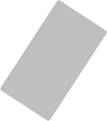 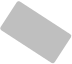 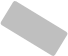 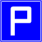 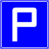 І.2. Пути движения  транспортных средств к местам разгрузки/погрузки по территории МАДОУ «Детский сад № 35 компенсирующего вида» г.Печора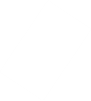 Условные обозначенияІІ. Приложения:Приложение №1Основные направления дошкольной программы по БДД.Цели и задачи программы:Сохранение жизни и здоровья воспитанников.Создание необходимых условий для обеспечения непрерывного процесса в области безопасности дорожного движения.Создание у воспитанников стереотипов безопасного поведения на улице.Обучение основам транспортной культуры.Привлечение внимания общественности к проблеме безопасности на дороге.Формирование элементарных представлений о правилах безопасности дорожного движения; воспитание осознанного отношения к необходимости выполнения этих правил.Ожидаемый результат:─ совершенствование профилактической работы по ПДД в ДОО;─ сформированность навыков правильного поведения воспитанников;─ предотвращение детского дорожно-транспортного травматизма.Приложение №2памятка для администрации образовательного учреждения При планировании мероприятий должны быть предусмотрены: 1. Работа с субъектами воспитательного процесса: воспитателями, узкими специалистами по оказанию им методической помощи в проведении разнообразных форм проведения мероприятий по изучению правил дорожного движения. 2. Создание и оборудование уголков по безопасности движения, изготовление стендов, макетов улиц, перекрестков, светофоров, разработка методических, дидактических материалов и пособий для занятий с дошкольниками. 3. Создание специальных атрибутов для занятий в группе для практических занятий по правилам дорожного движения. 4. Работа с родителями по разъяснению правил дорожного движения, проведение разных форм: собрания, конференции, совместные игровые программы, выставки-конкурсы творческих работ (рисунки, поделки). 5. Пропаганда правил дорожного движения через СМИ, видеофильмы, участие в творческих конкурсах (рисунки, плакаты, совместные работы детей и родителей, конспекты тематических и методических разработок; по проведению праздников, викторин, досугов, театрализованных представлений, игр и др.). Оформление методической копилки по организации и проведению месячника «Внимание, дети!».          6. Постоянный контакт администрации образовательного учреждения с инспектором по пропаганде БДД ОГИБДД ОМВД России по г. Печоре, Трошевой Дарьей Викторовной – необходимое условие плодотворной работы по изучению правил дорожного движения и профилактики детского дорожно-транспортного травматизма. Приложение №3  План мероприятий  по предупреждению детского дорожно-транспортного травматизма в МАДОУ «Детский сад№35 компенсирующего вида» г.Печора на 2016-2017 учебный годПриложение №4     ПЛАН ТЕМАТИЧЕСКОЙ НЕДЕЛИ по ПДД для детей от 3 до 7 лет в летний оздоровительный период    Тема: «Ребенок на улице города»Приложение №5   КОНСУЛЬТАЦИЯ ДЛЯ РОДИТЕЛЕЙ. Причины детского дорожно-транспортного травматизма. Неумение наблюдать. Невнимательность. Недостаточный надзор взрослых за поведением детей. Рекомендации по обучению детей ПДД. При выходе из дома. Если у подъезда дома возможно движение, сразу обратите внимание ребенка, нет ли приближающегося транспорта. Если у подъезда стоят транспортные средства или растут деревья, приостановите свое движение и оглядитесь – нет ли опасности. При движении по тротуару. Придерживайтесь правой стороны. Взрослый должен находиться со стороны проезжей части. Если тротуар находится рядом с дорогой, родители должны держать ребенка за руку. Приучите ребенка, идя по тротуару, внимательно наблюдать за выездом машин со двора. Не приучайте детей выходить на проезжую часть, коляски и санки везите только по тротуару.  Готовясь перейти дорогу Остановитесь, осмотрите проезжую часть. Развивайте у ребенка наблюдательность за дорогой. Подчеркивайте свои движения: поворот головы для осмотра дороги. Остановку для осмотра дороги, остановку для пропуска автомобилей. Учите ребенка всматриваться вдаль, различать приближающиеся машины. Не стойте с ребенком на краю тротуара. Обратите внимание ребенка на транспортное средство, готовящееся к повороту, расскажите о сигналах указателей поворота у машин. Покажите, как транспортное средство останавливается у перехода, как оно движется по инерции. При переходе проезжей части Переходите дорогу только по пешеходному переходу или на перекрестке. Идите только на зеленый сигнал светофора, даже если нет машин. Выходя на проезжую часть, прекращайте разговоры. Не спешите, не бегите, переходите дорогу размеренно. Не переходите улицу под углом, объясните ребенку, что так хуже видно дорогу. Не выходите на проезжую часть с ребенком из-за транспорта или кустов, не осмотрев предварительно улицу. Не торопитесь перейти дорогу, если на другой стороне вы увидели друзей, нужный автобус, приучите ребенка, что это опасно. При переходе по нерегулируемому перекрестку учите ребенка внимательно следить за началом движения транспорта. Объясните ребенку, что даже на дороге, где мало машин, переходить надо осторожно, так как машина может выехать со двора, из переулка. При посадке и высадке из транспорта Выходите первыми, впереди ребенка, иначе ребенок может упасть, выбежать на проезжую часть. Подходите для посадки к двери только после полной остановки. Не садитесь в транспорт в последний момент (может прищемить дверями). Приучите ребенка быть внимательным в зоне остановки – это опасное место (плохой обзор дороги, пассажиры могут вытолкнуть ребенка на дорогу). При ожидании транспорта Стойте только на посадочных площадках, на тротуаре или обочине. Рекомендации по формированию навыков поведения на улицах Навык переключения на улицу: подходя к дороге, остановитесь, осмотрите улицу в обоих направлениях. Навык спокойного, уверенного поведения на улице: уходя из дома, не опаздывайте, выходите заблаговременно, чтобы при спокойной ходьбе иметь запас времени. Навык переключения на самоконтроль: умение следить за своим поведением формируется ежедневно под руководством родителей. Навык предвидения опасности: ребенок должен видеть своими глазами, что за разными предметами на улице часто скрывается опасность. Важно чтобы родители были примером для детей в соблюдении правил дорожного движения. Не спешите, переходите дорогу размеренным шагом. Выходя на проезжую часть дороги, прекратите разговаривать - ребёнок должен привыкнуть, что при переходе дороги нужно сосредоточиться. Не переходите дорогу на красный или жёлтый сигнал светофора. Переходите дорогу только в местах, обозначенных дорожным знаком «Пешеходный переход». Из автобуса, троллейбуса, трамвая, такси выходите первыми. В противном случае ребёнок может упасть или побежать на проезжую часть дороги. Не выходите с ребёнком из-за машины, кустов, не осмотрев предварительно дороги, - это типичная ошибка, и нельзя допускать, чтобы дети её повторяли. Тест для родителей.Уважаемые родители, проведите несколько минут в обществе своих детей, обсуждая немаловажную тему безопасности дорожного движения. Для начала предложите ребёнку правдиво ответить на вопросы, как бы он поступил или мог поступить в подобных ситуациях.1. Ребёнок подошел к дороге и находится в отдалении от безопасного места для перехода проезжей части. Как поступит он в этой ситуации:
А - пройдет на ближайший пешеходный переход или перекресток, если даже ему предстоит отклониться от пути его направления, где и перейдет дорогу 
Б - пропустит основной поток машин, движущихся по проезжей части, и быстро перейдёт дорогу.2.Ребёнок перед пешеходным переходом
А - прежде чем выйти на проезжую часть убедится, что машины уступают ему дорогу или находятся на безопасном расстоянии от пешеходного перехода
Б - уверенно выйдет на проезжую часть, справедливо считая этот участок безопасным и специально предназначенным для пешеходов.3. Ребёнок на перекрестке, регулируемом светофором
А - перейдёт дорогу на зеленый сигнал светофора, разрешающий переход проезжей части, только после того как убедится, что транспортные средства уступают дорогу пешеходам
Б - перейдет проезжую часть на любой сигнал светофора в случае отсутствия движущихся машин.4. Что для Вашего ребёнка означает - культура поведения на дороге
А - человек должен быть культурным всегда, везде и во всем, в том числе и на дороге с другими участниками дорожного движения
Б - в некоторых случаях, например на дороге, культура поведения совершенно неуместна.Подведите итоги:Преобладает количество ответов А: Ваш ребенок, внимателен, предусмотрителен, пунктуален и хорошо воспитан. Вы можете не беспокоиться за его самостоятельные прогулки по улицам города, для него самый короткий путь - безопасный.Одинаковое количество ответов А и Б: Ваш ребенок хорошо знает как себя вести на дорогах, но отсутствие самодисциплины может привести к необдуманным поступкам.Вам следует обратить внимание ребёнка на серьезность последствий таких действий, научить экономить расстояние и время, не подвергая опасности собственную жизнь.Преобладает количество ответов Б: Ваш ребенок не знаком с правилами безопасного поведения на дорогах или излишне самоуверен. Отнеситесь серьёзно к данной проблеме и не дайте возможности вашему ребёнку совершить непоправимые ошибки. Приложение №6 ОСНОВЫ БЕЗОПАСНОСТИ ЖИЗНЕДЕЯТЕЛЬНОСТИРабота с детьми по изучению правил дорожного движения. •  НОД проводятся в форме живой беседы с использованием наглядности. •  Параллельно с изучением основных правил дорожного движения целесообразно организовывать чтение рассказов; проведение развлечений; увлекательные подвижные, сюжетно-ролевые, дидактические игры; практическую деятельность (изо, ручной труд) •  В освоении детьми правил движения значительную роль играет конкретная, четкая речь воспитателя.   •  Проводя НОД, не следует говорить о тяжелых последствиях несчастных случаев. Дети должны понимать опасности, связанные с дорожным движением, но не бояться улицы, так как чувство страха парализует способность сосредоточиться, снижает находчивость в момент фактической опасности. МЕРЫ ПО СНИЖЕНИЮ ДЕТСКОГО ДОРОЖНО-ТРАНСПОРТНОГО ТРАВМАТИЗМАРабота с детьми  •  Совместная деятельность •  Беседы  - осторожно "Дорога"  - Внимание - Переходим улицу"- Правила езды на велосипеде, роликах.  - О работе ГИБДД.- Правила поведения в транспорте  - игры во дворе.- Ситуации-загадки.  - Викторина "Мы пешеходы"  - Развлечения •  Развивающие игры, игры-тренинги : - с/р игра "Автошкола";  - д/игра "Светофор";  - с/р игра "Автобус";- д/игра "Мы спешим в школу";  - д/игра "Найди свой цвет";  - п/игра "Воробушки и автомобиль".•  Творческая деятельность - аппликация "Светофор" - коллективная работа "Мы едем, едем, едем"- строительная фантазия "Мой дворик" - рисование "Моя улица"- рисование "Придумай свой дорожный знак"  - конкурс детского рисунка - тестопластика "Транспорт" Работа с родителями - "Учим с детьми" - Выставка работ детей - Памятка "Что могут сами дети", "Юному пешеходу", "Глазами водителя" БЕЗОПАСНОСТЬ НА ДОРОГЕЕжегодно жертвами дорожно-транспортных происшествий становятся дети. Каждый день вы выходите на улицу и становитесь участниками дорожного движения. Очень часто ребята нарушают правила дорожного движения или вовсе не знают их. Давайте сейчас, прочитав эту памятку, запомним основные правила и не будем их нарушать.ОСНОВНЫЕ ПРАВИЛА БЕЗОПАСНОГО ПОВЕДЕНИЯ НА ДОРОГЕПамятка детямНикогда не выбегайте на дорогу перед приближающимся автомобилем. Это опасно, потому, что водитель не может остановить машину сразу.Дорогу необходимо переходить в специально установленных местах по пешеходному переходу.На проезжую часть выходите только после того, как убедитесь в отсутствии приближающегося транспорта и слева и справа.Выйдя из автобуса, не выбегайте на дорогу. Подождите, пока автобус отъедет, и только потом, убедившись в отсутствии машин, переходите дорогу.Опасно выезжать на проезжую часть на скейтах и роликовых коньках.Не выбегайте на дорогу вне зоны пешеходного перехода, в этом месте водитель не ожидает пешеходов и не сможет мгновенно остановить автомобиль.Опасно играть в мяч и другие игры рядом с проезжей частью, лучше это делать во дворе или на детской площадке.Умейте пользоваться светофором.Помните! Только строгое соблюдение Правил дорожного движения защищает всех вас от опасности на дороге.Памяткадля родителей по обучению детей правилам дорожного движенияНе спешите, переходите дорогу размеренным шагом. Выходя на проезжую часть дороги, прекратите разговаривать - ребенок должен привыкнуть, что при переходе дороги нужно сосредоточиться.Не переходите дорогу на красный или желтый сигнал светофора, как бы вы при этом не торопились. Переходите дорогу только в местах, обозначенных дорожным знаком “Пешеходный переход”. Из автобуса, троллейбуса, трамвая, такси выходите первыми. В противном случае ребенок может упасть или побежать на проезжую часть.Привлекайте ребенка к участию в ваших наблюдениях за обстановкой на дороге, показывайте ему те машины, которые готовятся поворачивать, едут с большой скоростью и т.д.Не выходите с ребенком из-за кустов или машины, не осмотрев предварительно дорогу, – это типичная ошибка и нельзя допускать, чтобы дети ее повторяли.Не разрешайте детям играть вблизи дороги и на проезжей части.Памятка для родителей по правилам дорожного движенияНеобходимо учить детей не только соблюдать Правила движения, но и с самого раннего возраста учить их наблюдать и ориентироваться. Нужно учитывать, что основной способ формирования навыков поведения – наблюдение, подражание взрослым, прежде всего родителям. Многие родители, не понимая этого, личным примером обучают детей неправильному поведению. Находясь с ребенком на проезжей части, не спешите, переходите дорогу размеренным шагом. Иначе вы научите спешить там, где надо наблюдать и обеспечить безопасность. Не посылайте ребенка переходить или перебегать дорогу впереди вас – этим вы обучаете его идти через дорогу, не глядя по сторонам. Маленького ребенка надо крепко держать за руку, быть готовым удержать при попытке вырваться – это типичная причина несчастных случаев. Учите ребенка смотреть. У ребенка должен быть выработан твердый навык: прежде чем сделать первый шаг с тротуара, он поворачивает голову и осматривает дорогу во всех направлениях. Это должно быть доведено до автоматизма. Учите ребенка замечать машину. Иногда ребенок не замечает машину или мотоцикл издалека. Научите его всматриваться вдаль. Учите ребенка оценивать скорость и направление будущего движения машины. Научите ребенка определять, какая едет прямо, а какая готовится к повороту. Твердо усвойте сами и научите ребенка, что входить в любой вид транспорта и выходить из него можно только тогда, когда он стоит. Объясните ребенку, почему нельзя прыгать на ходу. «СОГЛАСОВАНО»Глава администрации МР «Печора»___________________«_____» ______________ 2016г. «СОГЛАСОВАНО»Начальник ОГИБДД ОМВД России по городу Печоре__________________ «_____» ______________ 2016г.                              «УТВЕРЖДАЮ»             Директор МАДОУ «Детский сад 35»                     ______________ Я.Б.Терентьева                     «_____» ______________ 2016г.№ п/пМероприятияСрок исполненияИсполнитель1.Инструктаж с педагогическими работниками по выполнению инструкции по обеспечению безопасности детей на улицах 	СентябрьДиректор2.Провести консультацию для воспитателей «Детский дорожно – транспортный травматизм. Причины, последствия».  Сентябрь Старший воспитатель,3Отчёты по профилактике ДТТВ течение годаСтарший воспитатель, воспитатели4Составить методические разработки по обучению детей правилам дорожного движения. СентябрьСтарший воспитатель, воспитатели5Оформление  уголков  по изучению правил дорожного движения АпрельСентябрьВоспитатели6.Изготовить пособия по изучению правил дорожного движения В течение годаВоспитатели7.Провести анкетирование родителей по обучению детей ПДД и профилактике дорожно-транспортного травматизмаОктябрьАпрельСтарший воспитатель,воспитатели8.Провести консультацию для воспитателей «Организация работы по обучению детей ПДД, правилам безопасного поведения на дорогах»НоябрьСтарший воспитатель9.Смотр – конкурс  в группах на лучший уголок по ПДДНоябрьСтарший воспитатель10.Провести консультацию для воспитателей «Проверка знаний детей по правилам дорожного движения, правилам безопасного поведения»АпрельСтарший воспитатель11.Обновлять информацию в уголке безопасности дорожного движения для родителей В течение годаВоспитатели12.Принимать активное участие в городских мероприятиях по предупреждению детского дорожно-транспортного травматизма. 	Март-АпрельСтарший воспитатель, воспитатели13.Приобрести методическую литературу по ПДД 	В течение годаСтарший воспитатель14.Педагогическая диагностика  воспитанников по ПДДАпрельВоспитатели15.Организация и проведение профилактических мероприятий  по ПДД  в дошкольном учрежденииВ течение годаВоспитатели16.Анализ состояния работы по организации обучения детей ПДДМайСтарший воспитатель17.Совместные мероприятия с инспектором ГИБДДВ течение годаСтарший воспитатель18.Совместные мероприятия по ПДД с родителями (законными представителями)В течение годаСтарший воспитатель,воспитателиТемаЦельФормы работы с детьмиПонедельник«Моя улица»Закрепить у детей знания о городе и правилах поведения на улицах.Беседа о родном городе, о любимой улице. Рассматривание иллюстраций, открыток, альбомов. Решение проблемных ситуаций происходящих на улице. Исполнение песен о родном городе, чтение стихов. Вторник «Транспорт и дети»Закрепить знания у детей о различных видах транспорта и правилах поведения в транспорте.Беседа о правилах пешехода, «Зачем нужны дорожные знаки», «Улица города», «О транспорте», «Вежливая улица» и др.Рассматривание игрушек и картинок -«Транспорт». Рассказывание «Какой транспорт ты видел на улице». Д/и, с/и, п/и на тему: «Транспорт». Рисование «Малыши едут по дороге». Конструирование из бросового материала «Разные машины».Среда «Общение на улице»Закрепление у детей знания о правилах общения с незнакомыми людьми. Воспитывать осторожность и осмот-рительностьОтветы на письмо Незнайки. Разыгрывание различных опасных ситуаций на улице и в транспорте (использование кукольного театра). П/и, с/р, д/и на тему: «Улица города».Четверг В гости к детям пришел дядя СтепаОбобщить знаний детей на тему: «Ребенок на улицах города».Выставка детского творчества «Улица города». Н/п, д/и, с/р игры. Спортивные соревнования на тему: «Здравствуй, дядя Степа». Социально – ролевые игры «Улица».Пятница «Правила движения- строго соблюдай»Закрепить знания о правилах дорожного движения (о светофоре, дорожных знаках).Беседа о правилах дорожного движения. Чтение, рассматривание дорожных знаков. Рисование, конструирование атрибутов к игре «Осторожно пешеходы». Развлечение «Правила движения – строго соблюдай». Театрализованная игра, п/и на тему: «Дорожное движение».